108學年度體育班甄試錄取名單田徑正取：跆拳正取：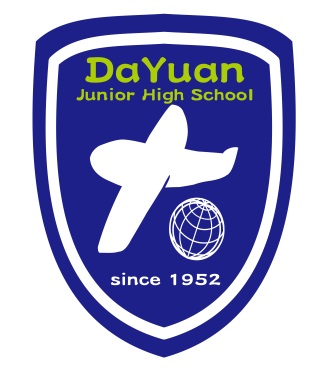 桃園市立大園國民中學              								  108年4月27日序號准考證號碼姓名備註1A108001游章竣2A108002古秉承3A108003林祐安4A108004徐瑋駿5A108005杜  傑6A108008葉  屏序號准考證號碼姓名備註1B108001陳奕取2B108002洪思婷3B108003李愷葳4B108004薛盈盈5B108007方柏竣6B108008林彥碩